Consider the functions below.The first function, the polynomial function, is probably the easier to integrate. Although a polynomial can have many terms, its basic structure is a sum of products of numbers (coefficients) and nonnegative integer powers of x, the independent variable. You can evaluate any polynomial at a specific value x by using only the plus, times, and negative buttons on any four-function calculator because whole-number powers of x are only shorthand for repeated multiplication.Polynomials are so easy to manipulate, in fact, that they are sought after as approximations to more complicated functions. You may have encountered one such kind of approximation in statistics with polynomial regression. A special case of a polynomial regression is the “line of best fit,” y = ax + b, to a scatter plot of data points.In this activity, you will examine another kind of polynomial approximation that is a generalization of the tangent line approximation. These polynomials are called Taylor polynomials.Explorations:If , the derivative of a function, is known at a point (a, f(a)) on its graph, then the point-slope form for the equation of the tangent line can be used with  as the slope.  written with y isolated is .The tangent line approximation is sometimes called the best linear local approximation to a function f at the point x = a because it is the only line that has the same y-value and the same derivative value as f at the point x = a. In other words, the tangent line matches the function’s value and its first-order derivative’svalue at x = a. The tangent line approximation  is the first-degree Taylor polynomial approximation to the function f about the point x = a. To obtain higher-degree Taylor polynomial approximations, higher-order derivative values need to be matched.For example, to find the best quadratic (second-degree) approximation to the function at  at x = 0, a quadratic function  must be found such that y, , and  match those derivative values of the function  at x = 0. The calculations that need to match to solve for the coefficients a, b, and c are arranged across the rows in the table below.The quadratic approximation is .It is customary to write the terms of a Taylor polynomial in increasing powers, so thesecond-degree Taylor polynomial approximation to  about x = 0 isIn general, the degree n Taylor polynomial approximation for a function f about the point x = 0 is given bywhere  represents the nth derivative of f and  is “n factorial.”Taylor polynomial approximations for about x = 0 are particularly easy to find because all higher-order derivatives of f are exactly the same, namely for all n, and so  for all n. Thus, the sixth-degree Taylor polynomial for  about x = 0 would beThe above example would lead a person to believe that these higher-degree Taylor polynomial approximations are simply better local approximations than a tangent line approximation; that is, that the approximation should only be used for a very small interval about the point. In many cases, but not all cases, higher-degree Taylor polynomials may provide very good approximations of the function over much larger intervals. To illustrate this, you can try graphing a function and several of its Taylor polynomials.Graph  and its first through sixth degree Taylor polynomials about x = 0 in the ZDecimal viewing window.Input the first-degree Taylor polynomial in  in the  editor, the second-degree Taylorpolynomial in , and so on up to the sixth degree Taylor polynomial in . In , input the original function . The screens below shows these entries.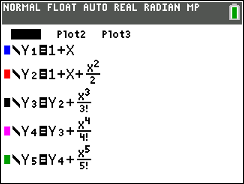 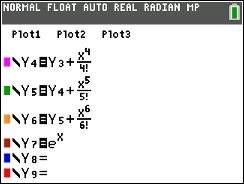 Notice that with each increase in degree of a Taylor polynomial, you can simply add an additional term to the previous Taylor polynomial. The graph of () in the ZDecimal viewing window is shown in the screenshot.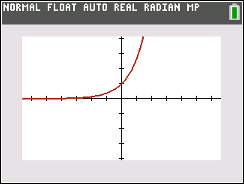 The graphs show the first six Taylor polynomials graphed in the same window with .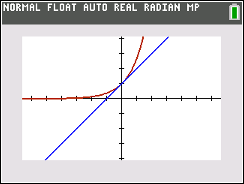 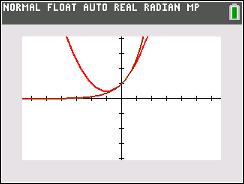 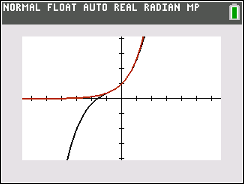 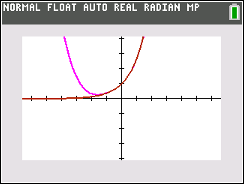 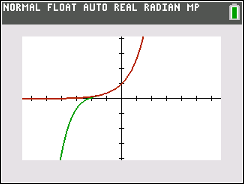 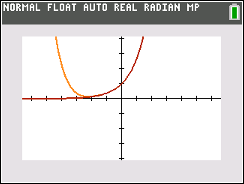 Notice how the graph of the polynomial visually approximates the graph of  over a wider and wider interval around x = 0. If you trace to the x = 1 crosshair and compare the values of the two functions, you will see how close the numerical approximations are.  = 2.718281828 (e rounded to 9 decimal places) 
= 2.718055556 (e accurate to the nearest thousandth)The degree n Taylor polynomial approximation for a function f about the point x = ais expanded in powers of (x – a) and has the formThe first two terms give exactly the tangent line approximation. Powers of (x – a) might not seem necessary at first glance, but consider a function that is not defined at x = 0 and you can see the need for expanding around some other point. The function f(x) = ln(x) is not defined for x = 0, but a Taylor polynomial about x = 1 could be found instead. The necessary derivative information is shown below.           .                                                                                          .           .                                                                                          .           .                                                                                          .            .                                                                                                   .            .                                                                                                   .            .                                                                                                   .The nth-degree Taylor polynomial for f(x) = ln(x) about x = 1 isFor each of the functions on the following pages:a. Find the indicated Taylor polynomial approximations.b. Graph each Taylor polynomial approximation in the ZDecimal viewing window along with the original
    function. Sketch a graph in the screens provided that shows how each Taylor polynomial compares
    with the original function.c. Evaluate the original function and each Taylor polynomial approximation at x = 3.Problem 1 – Find and graph  about x = 0.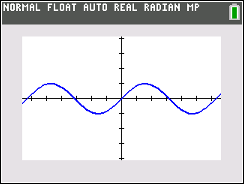                                                                                  =                                                                                 =                                                                                 = ___________________________ ___________________________                          __________________________ ___________________________                          __________________________ ___________________________                          _________________________Problem 2 – Find and graph  about x = 0.Note:  uses only the function output at x = 0 and will be a constant function. In other words, its          graph will be a horizontal line.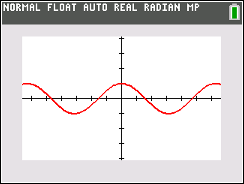                                                                                  =                                                                                 =                                                                                 = ___________________________ ___________________________                          __________________________ ___________________________                          __________________________ ___________________________                          _________________________Problem 3 – Find and graph  about x = 0.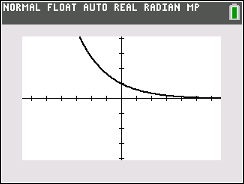                                                                                  =                                                                                 =                                                                                 = ___________________________ ___________________________                          __________________________ ___________________________                          __________________________ ___________________________                          _________________________Problem 4 – Find and graph  about x = 0.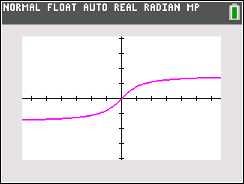                                                                                  = ___________________________                     ___________________________        __________________________                     ___________________________                        Problem 5 – Find and graph  about x = 1.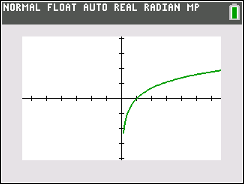                                                                                  =                                                                                 =                                                                                 = ___________________________ ___________________________                          __________________________ ___________________________                          __________________________ ___________________________                          _________________________Problem 6 – Find and graph  about x = 2.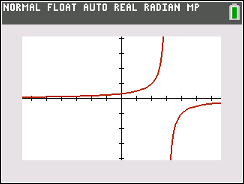                                                                                  =                                                                                 =                                                                                 = ___________________________ ___________________________                          __________________________ ___________________________                          __________________________ ___________________________                          __________________________